Kendriya Vidyalaya No 3 Chakeri KanpurDETAILS OF EDUCATIONAL QUALIFICATION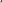 ORB.Sc. (Computer Science) / BCA or Equivalent and PostGraduate degree in subject from a recognized UniversityORPost Graduate Diploma in Computer and Post Graduatedegree in any subject from a recognized UniversityPass in the Central Teacher Eligibility Test (CTET) Paper-II, conducted by CBSE in accordance with the Guidelines framed by the NCTE for the purpose.Proficiency in teaching Hindi and English Medium. Desirable: Knowledge of Computer Applications.IMPORTANT INSTRUCTIONS TO THE CANDIDATES FOR THE POST OF TRAINED GRADUATE TEACHERS (TGTs)The candidate should possess the professional qualification of B.Ed. as on the last date of submission of applications.For the post of TGT (S. St.):The candidate should have studied any two subjects out of the following:History with at least 50% marks in aggregate and one subject out of Geography/Economics/ Political Science with at least 50% marks in aggregate and also at least 50% marks in graduation.Geography with 50% marks with History/ Economics/ Political Science with at least 50% marks in aggregate and also at least 50% marks in graduation.Geography/History should have been studied in all the years of graduation with at least 50% marks.In case of Honours Degree in History, the candidate should have studied Geography/Economics/ Political Science in first and/or second year of graduation with at least 50% marks in History in aggregate and at least 50% marks in other subject indicated above at graduation level and also at least 50% marks in aggregate at graduation level.Similarly in case of Honours degree in Geography, the candidate should have studied History/Economics/Political Science in first and/or second year of graduation with at least 50% marks in Geography in aggregate and at least 50% marks in other subject indicated above at graduation level and also at least 50% marks in aggregate at graduation level.For the post of TGT (Maths):The candidate should have studied Maths in all the years of graduation with any two subjects out of Physics, Chemistry, Electronics, Computer Science, and Statistics.In case of Honours Degree in Maths, the candidate should have studied Maths in all the years of graduation with at least 50% marks in aggregate and any of the two subjects indicated in point No.1 above with at least 50% marks in each subject at graduation level and also at least 50% marks in graduation.BA (Hons.) in Maths and B.Sc. (Hons) in any subject other than Maths are not eligible for the post of TGT (Maths).For the post of TGT (Science):The candidate should have studied Botany, Zoology and Chemistry in all the years of graduation with at least 50% marks in each subject.The candidates with Honours Degree inBotany/ Zoology/ Chemistry with at least 50% marks in B. Sc should have studied other two subjects with at least 50% marks in each of them at graduation level.IMPORTANT NOTE:Preference will be given to the eligible candidates having knowledge and experience of computerapplication.No TA/DA will be paid for attending interview.Remuneration and working hours as per KVS norms.Separate applications will be accepted for different posts.Place of Interview-KV No.3, AFS Chakeri, KanpurPrincipalSL.NoName of the postQualificationQualificationQualificationQualificationRemunerationPGT*(a) Two Year Integrated Post Graduate M.Sc. Course of(a) Two Year Integrated Post Graduate M.Sc. Course of(a) Two Year Integrated Post Graduate M.Sc. Course of(Physics,Regional College of Education of NCERT in the concernedRegional College of Education of NCERT in the concernedRegional College of Education of NCERT in the concernedRegional College of Education of NCERT in the concernedRegional College of Education of NCERT in the concernedChemistry,subject.subject.Biology, Maths,English,ORCommerce,Economics,Master’s Degree from a recognized university with at leastMaster’s Degree from a recognized university with at leastMaster’s Degree from a recognized university with at leastMaster’s Degree from a recognized university with at leastMaster’s Degree from a recognized university with at leastHistory,50% marks in aggregate in the following subjects.50% marks in aggregate in the following subjects.50% marks in aggregate in the following subjects.50% marks in aggregate in the following subjects.50% marks in aggregate in the following subjects.Geography,Geography,Sl.Post (Subject)Subject (s) at Post Graduate levelSociology,Sl.Post (Subject)Subject (s) at Post Graduate levelPolitical Science,No.Political Science,1PGT (English)EnglishSanskrit and1PGT (English)EnglishSanskrit andHindi or Sanskrit with Hindi as oneHindi)2PGT(Hindi)Hindi or Sanskrit with Hindi as oneHindi)2PGT(Hindi)of the subjects at Graduate levelof the subjects at Graduate level3PGT(Physics)Physics/Electronics/Applied3PGT(Physics)Physics/Nuclear PhysicsPhysics/Nuclear Physics4PGT(Chemistry)Chemistry/Bio ChemistryEconomics/Applied Economics/5PGT(Economics)Business EconomicsRs.27500/-Master’s degree in Commerce.Rs.27500/-1.Master’s degree in Commerce.per month1.6PGT(Commerce)However, holder of Degree ofper month6PGT(Commerce)However, holder of Degree ofconsolidatedM.Com in Applied/ BusinessEconomics shall not be eligible.7PGT(Maths)Mathematics/Applied MathematicsBotany/Zoology/Life Sciences/BioSciences/Genetics/ Micro-Biology/8PGT (Biology)Bio-Technology/Molecular Biology/8PGT (Biology)Plant Physiology provided they havePlant Physiology provided they havestudied Botany and Zoology atGraduation level9PGT(History)History10PGT(Geography)Geography11PGT Pol. Sc.Political Science12PGT(Sociology)SociologySanskrit. Sanskrit as one of the13PGT (Sanskrit)subjects at Graduate level.(b) B.Ed. or equivalent degree from a recognized University(b) B.Ed. or equivalent degree from a recognized University(b) B.Ed. or equivalent degree from a recognized University(b) B.Ed. or equivalent degree from a recognized University(b) B.Ed. or equivalent degree from a recognized University(c) Proficiency in Teaching in Hindi and English medium.(c) Proficiency in Teaching in Hindi and English medium.(c) Proficiency in Teaching in Hindi and English medium.(c) Proficiency in Teaching in Hindi and English medium.(c) Proficiency in Teaching in Hindi and English medium.2PGT* ComputerEssential:Essential:Essential:Science1. At least 50% marks in aggregate in any of the following:1. At least 50% marks in aggregate in any of the following:1. At least 50% marks in aggregate in any of the following:1. At least 50% marks in aggregate in any of the following:1. At least 50% marks in aggregate in any of the following:1. At least 50% marks in aggregate in any of the following:B.E. or B.Tech (Computer Science/ IT) from a recognizedB.E. or B.Tech (Computer Science/ IT) from a recognizedB.E. or B.Tech (Computer Science/ IT) from a recognizedB.E. or B.Tech (Computer Science/ IT) from a recognizedB.E. or B.Tech (Computer Science/ IT) from a recognizedB.E. or B.Tech (Computer Science/ IT) from a recognizedUniversity or equivalent Degree or Diploma from anUniversity or equivalent Degree or Diploma from anUniversity or equivalent Degree or Diploma from anUniversity or equivalent Degree or Diploma from anUniversity or equivalent Degree or Diploma from anUniversity or equivalent Degree or Diploma from anRs.27500/-institution/ university recognized by the Govt. of Indiainstitution/ university recognized by the Govt. of Indiainstitution/ university recognized by the Govt. of Indiainstitution/ university recognized by the Govt. of Indiainstitution/ university recognized by the Govt. of Indiainstitution/ university recognized by the Govt. of IndiaRs.27500/-institution/ university recognized by the Govt. of Indiainstitution/ university recognized by the Govt. of Indiainstitution/ university recognized by the Govt. of Indiainstitution/ university recognized by the Govt. of Indiainstitution/ university recognized by the Govt. of Indiainstitution/ university recognized by the Govt. of Indiaper monthORORORper monthORORORconsolidatedB.E or B.Tech (any stream) and Post Graduate Diploma inB.E or B.Tech (any stream) and Post Graduate Diploma inB.E or B.Tech (any stream) and Post Graduate Diploma inB.E or B.Tech (any stream) and Post Graduate Diploma inB.E or B.Tech (any stream) and Post Graduate Diploma inB.E or B.Tech (any stream) and Post Graduate Diploma inconsolidatedB.E or B.Tech (any stream) and Post Graduate Diploma inB.E or B.Tech (any stream) and Post Graduate Diploma inB.E or B.Tech (any stream) and Post Graduate Diploma inB.E or B.Tech (any stream) and Post Graduate Diploma inB.E or B.Tech (any stream) and Post Graduate Diploma inB.E or B.Tech (any stream) and Post Graduate Diploma inComputers from recognized UniversityComputers from recognized UniversityComputers from recognized UniversityComputers from recognized UniversityComputers from recognized UniversityComputers from recognized UniversityORORORM.Sc. (Computer Science)/ MCA or Equivalent from aM.Sc. (Computer Science)/ MCA or Equivalent from aM.Sc. (Computer Science)/ MCA or Equivalent from aM.Sc. (Computer Science)/ MCA or Equivalent from aM.Sc. (Computer Science)/ MCA or Equivalent from aM.Sc. (Computer Science)/ MCA or Equivalent from arecognized Universityrecognized Universityrecognized UniversityOR‘B’ Level from DOEACC and Post Graduate degree in‘B’ Level from DOEACC and Post Graduate degree in‘B’ Level from DOEACC and Post Graduate degree in‘B’ Level from DOEACC and Post Graduate degree in‘B’ Level from DOEACC and Post Graduate degree inany subjectany subjectany subjectany subjectOR‘C’ Level from ‘DOEACC’ Ministry of Information and‘C’ Level from ‘DOEACC’ Ministry of Information and‘C’ Level from ‘DOEACC’ Ministry of Information and‘C’ Level from ‘DOEACC’ Ministry of Information and‘C’ Level from ‘DOEACC’ Ministry of Information andCommunication Technology and Graduation.Communication Technology and Graduation.Communication Technology and Graduation.Communication Technology and Graduation.Communication Technology and Graduation.ii) Proficiency in teaching in Hindi and English medium.ii) Proficiency in teaching in Hindi and English medium.ii) Proficiency in teaching in Hindi and English medium.ii) Proficiency in teaching in Hindi and English medium.ii) Proficiency in teaching in Hindi and English medium.3   TGT*(a)(a)Four years integrated degree course of RegionalFour years integrated degree course of RegionalRs.26250/-(Science, SocialCollege of Education of NCERT in the concerned subject withCollege of Education of NCERT in the concerned subject withCollege of Education of NCERT in the concerned subject withCollege of Education of NCERT in the concerned subject withCollege of Education of NCERT in the concerned subject withper monthStudies, Maths,at least 50% marks in aggregate.at least 50% marks in aggregate.at least 50% marks in aggregate.at least 50% marks in aggregate.at least 50% marks in aggregate.consolidatedHindi, English,ORSanskrit,ORSanskrit,Bachelor’s Degree with at least 50% marks in theBachelor’s Degree with at least 50% marks in theBachelor’s Degree with at least 50% marks in theBachelor’s Degree with at least 50% marks in theBachelor’s Degree with at least 50% marks in theBachelor’s Degree with at least 50% marks in theconcerned subject/combination of subject and in aggregate.concerned subject/combination of subject and in aggregate.concerned subject/combination of subject and in aggregate.concerned subject/combination of subject and in aggregate.concerned subject/combination of subject and in aggregate.The elective subjects and languages in the combination ofThe elective subjects and languages in the combination ofThe elective subjects and languages in the combination ofThe elective subjects and languages in the combination ofThe elective subjects and languages in the combination ofsubjects are as under:subjects are as under:subjects are as under:subjects are as under:Sl.No.Post (Subject)Subject (s)1TGT (English)English as a subject in all the threeyears2TGT(Hindi)Hindi as a subject in all the three2TGT(Hindi)yearsyearsAny two of the following: History,3TGT(S.St)Geography, Economics and Pol.3TGT(S.St)Science of which one must be eitherScience of which one must be eitherHistory or Geography.4TGT(Science)Botany, Zoology and Chemistry.5TGT(Sanskrit)Sanskrit as a subject in all the threeyearsBachelor Degree in Maths with any6TGT(Maths)two of the following subjects: -6TGT(Maths)Physics, Chemistry, Electronics,Physics, Chemistry, Electronics,Computer Science, StatisticsE.For the posts of TGT (English/Hindi/Sanskrit):The candidate should have studied English/Hindi/Sanskrit inThe candidate should have studied English/Hindi/Sanskrit inall the years of graduation with at least 50% marks inall the years of graduation with at least 50% marks inEnglish/Hindi/Sanskrit for the posts of TGTEnglish/Hindi/Sanskrit for the posts of TGT(English/Hindi/Sanskrit) respectively and also at least 50%(English/Hindi/Sanskrit) respectively and also at least 50%marks in graduation.marks in graduation.4.   ComputerB.E/ B Tech (Computer Science / B.C.A / M.C.A / M.Sc. (ComputerB.E/ B Tech (Computer Science / B.C.A / M.C.A / M.Sc. (ComputerRs.26250/-InstructorScience)/ M.Sc. (Electronics with Computer Science component) /Science)/ M.Sc. (Electronics with Computer Science component) /For VI to XM.Sc. (IT) / B.Sc. (Computer Science) OR Bachelor’s /Master degreeM.Sc. (IT) / B.Sc. (Computer Science) OR Bachelor’s /Master degreeRs 21250/-in any Science subject / Mathematics from recognized universityin any Science subject / Mathematics from recognized universityRs 21250/-with Postgraduate Diploma in Computer application fromwith Postgraduate Diploma in Computer application fromfor III to Vgovernment recognized university / institute OR Post-graduategovernment recognized university / institute OR Post-graduatedegree in any subject with Postgraduate Diploma in Computerdegree in any subject with Postgraduate Diploma in Computerper monthapplication from government recognized university / ‘O’ level fromapplication from government recognized university / ‘O’ level fromper monthapplication from government recognized university / ‘O’ level fromapplication from government recognized university / ‘O’ level fromconsolidatedDOEACC OR Post-graduate degree in any subject with minimum ‘ A’DOEACC OR Post-graduate degree in any subject with minimum ‘ A’consolidatedlevel from DOEACClevel from DOEACC6PRTEssential:Rs.21250/-i).  Senior Secondary School Certificate with 50% marks ori).  Senior Secondary School Certificate with 50% marks orper monthIntermediate with 50% marks or its equivalent.Intermediate with 50% marks or its equivalent.consolidatedii). Pass in the Central Teacher Eligibility Test (CTET ,Paper- I forii). Pass in the Central Teacher Eligibility Test (CTET ,Paper- I forclasses I To V ) conducted by the CBSE in accordance with theclasses I To V ) conducted by the CBSE in accordance with theGuidelines framed by the NCTE for the purpose.Guidelines framed by the NCTE for the purpose.iii.  Competence to teach through Hindi & English medium.The candidate should possess the professional qualification of B.Ed., B.T.C. or equivalent.iii.  Competence to teach through Hindi & English medium.The candidate should possess the professional qualification of B.Ed., B.T.C. or equivalent.Desirable: Knowledge of Computer Applications.Desirable: Knowledge of Computer Applications.7Sports CoachDiploma from NS–NIS/represented in National/State levelDiploma from NS–NIS/represented in National/State levelRs.21250/-Game/Inter university. Any equivalent coaching experience ofGame/Inter university. Any equivalent coaching experience ofper monthrecognized institution. Candidates having above qualification andrecognized institution. Candidates having above qualification andconsolidatedB. P. Ed/M. P. Ed may be preferred.B. P. Ed/M. P. Ed may be preferred.8Experts in Art &Five Years’ recognized diploma in drawing andFive Years’ recognized diploma in drawing andRs.21250/-Craftpainting/Sculpture/Graphic Artpainting/Sculpture/Graphic Artper monthOrconsolidatedEquivalent recognized degreeEquivalent recognized degree8Experts in MusicSenior Secondary School Certificate with 50% marks orSenior Secondary School Certificate with 50% marks orRs.21250/-& Danceintermediate with 50% marks or its equivalent and bachelorintermediate with 50% marks or its equivalent and bachelorper monthdegree in Music or equivalent from a recognized universitydegree in Music or equivalent from a recognized universityconsolidated9DoctorMinimum MBBS & Registered with MCIMinimum MBBS & Registered with MCIRs.1000/ - perday10NurseMinimum Diploma in Nursing from recognized institutionMinimum Diploma in Nursing from recognized institutionRS.750/- perday11EducationalB.A/B.Sc (Psychology) with certificate of Diploma in Counselling.B.A/B.Sc (Psychology) with certificate of Diploma in Counselling.Rs.26250/-CounsellorDesirable: Minimum of 1 year Experience in career / EducationalDesirable: Minimum of 1 year Experience in career / Educationalper monthCounselling to students and schools OR Experience in PlacementCounselling to students and schools OR Experience in PlacementconsolidatedBureau OR Registration with rehabilitation Council of India asBureau OR Registration with rehabilitation Council of India asVocational CounsellorVocational Counsellor12German TeacherMinimum B1 CertificateMinimum B1 CertificateRs 26250/-per monthconsolidated.13Yoga Teacher(i)Graduation in any subject or equivalent from aRs 21250/-(ii)recognized University with 50% marksper month(ii)One year training in yoga from a recognized Institutionconsolidated.